COMUNICAÇÃO DE INCIDENTE EM PLATAFORMA – CIPNOME DA INSTALAÇÃO:                                                                            IMO:TIPO:                                           LOCALIZAÇÃO:OPERADOR DA INSTALAÇÃO:CNPJ:                                       ENDEREÇO:CONTATO:                                            E-MAIL:                                              TELEFONE:DATA INCIDENTE:                                           HORA: INCIDENTETIPO INCIDENTE: (acidente grave/fatal/doença ocupacional/outros)CRONOLOGIA E DESCRIÇÃO TÉCNICA:   EQUIPAMENTOS/INSTALAÇÕES/PROCESSOS E ATIVIDADES ENVOLVIDAS:CAUSAS PROVÁVEIS:                                                                                                                                                                      MEDIDAS EMERGENCIAIS ADOTADAS:CONSEQUÊNCIAS PARA A SEGURANÇA E SAÚDE DOS TRABALHADORES:SITUAÇÃO ATUAL DA OPERAÇÃO:QUANTIDADE, GÊNERO, IDADE E FUNÇÃO ACIDENTADOS (SE HOUVER):DEMAIS AUTORIDADES COMUNICADAS:Data e Hora da Comunicação:Nome completo do empregador ou preposto responsável pela informação: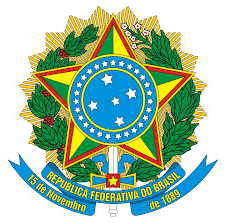 MINISTÉRIO DA ECONOMIASecretaria Especial de Previdência e TrabalhoSecretaria do TrabalhoSubsecretaria de Inspeção do TrabalhoCoordenação-Geral de Segurança e Saúde no Trabalho